 «Вычислительная техника и информационные технологии»Билет 5Схемы ключей с повышенным быстродействием.Мультиплексоры.Задача .На входы асинхронного RS-триггера на элементах ИЛИ-НЕ (смотри рисунок) поданы сигналы S = R = 1 . Затем эти сигналы одновременно изменяются на S = R = 0. Объяснить, в каком состоянии окажется триггер?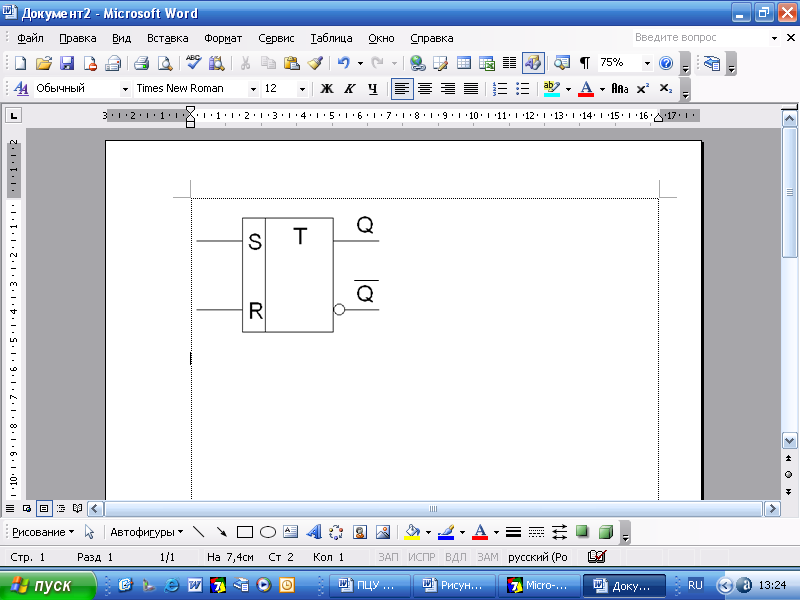 